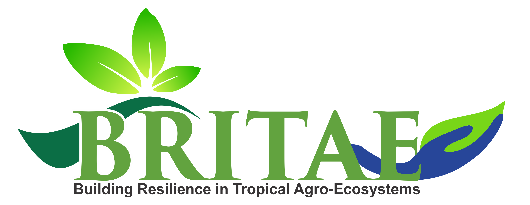 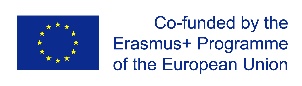 Pastatų atsparumas atogrąžų agroekosistemose (BRITAE)Projekto Nr. 610012-EPP-1-2019-1-LK-EPPKA2-CBHE-JPProjektas finansuojamas: Erasmus+ Aukštojo mokslo strateginės partnerytės programos lėšomisTrukmė: 2020-2023Projekto tikslas - sukurti „BRITAE“ platformą, kurioje sukaupta ES šalių mokslinių tyrimų patirtimi galėtų naudotis Azijos akademinės institucijos, siekiant padidinti jų gebėjimą nuolat modernizuoti, gerinti švietimo kokybę ir atitikimą pasaulinės rinkos poreikiams bei užtikrinti tarptautinį bendradarbiavimą.Pagrindiniai BRITAE projekto tikslai:Suprasti žinių spragas, susijusias su agroekosistemų atsparumu, atliekant išsamią apklausą, įvertinant dabartinėmis agroekosistemomis pagrįstas atsparumo žinių spragas, išteklius ir pajėgumus kuriant bendrą mokymo programą.Parengti bendrą novatorišką ir pritaikomą magistrantūros atogrąžų agroekosistemomis pagrįsto atsparumo programą, skirtą aprūpinimo maistu saugumui ir klimato kaitos poveikiui.Sukurti pažangiosios agroekosistemos atsparumo centrą, skirtą mokymui, mokymuisi, tyrimams ir plėtrai.Sukurti ir įdiegti internetinę studentų paslaugų platformą, derinant Europos švietimo praktiką (mokymosi ir mokymo priemones, metodikas ir didaktinius metodus, įskaitant mokymosi rezultatus ir IRT pagrįstą praktiką) dalyvaujančių ES universitetų su programiniais šalių universitetais.Įgyvendinti atsparumo stiprinimo tropikų agroekosistemose magistro studijų programą.Parengti aukštųjų mokyklų akademinį ir administracinį personalą atlikti pažangius, pasaulinės klasės ir novatoriškus, daugiadisciplininius ir tarpdisciplininius tyrimus, kurie prisidės prie didesnio ekologinio atsparumo nelaimėms suteikiant tvirtą supratimą apie klimato pokyčius, ir DRG veikla bus labiau orientuota į agroekosistemas.Padidinti aukštųjų mokyklų partnerių tarptautinį bendradarbiavimą vykdant mokslinių tyrimų programas, skirtas spręsti visuomenės atsparumo nelaimėms didinimo būdus.Stiprinti švietimo ir mokslo tinklus tarp ES ir BRITAE partnerių universitetų.Kiek įmanoma skleisti projekto pažangą, sėkmę ir rezultatus ir didinti informuotumą visoje aukštojo mokslo srityje apie gebėjimų ugdymą mokslinių tyrimų srityje - atsparumo agroekosistemose stiprinimą.Pagrindinis projekto rezultatas:sukurta „BRITAE“ platforma, kurioje sukaupta ES šalių mokslinių tyrimų patirtimi galėtų naudotis Azijos akademinės institucijos.Koordinatorius: Ruhunos universitetas (Šri Lanka)Projekto partneriai:VGTU projekto dalies kontaktinis asmuo: Prof. Artūras Kaklauskas, projekto vadovas, 
Statybos valdymo ir nekilnojamojo turto katedros vedėjas, arturas.kaklauskas@vilniustech.ltVilniaus Gedimino technikos universitetas (Lietuva)Kolombo universitetas (Šri Lanka)Moratuvos universitetas (Šri Lanka)Šri Jayewardenepura universitetas (Šri Lanka)Šri Lankos Sabaragamuwa universitetas (Šri Lanka) Huddersfieldo universitetas (JK)Lankašyro universitetas (JK)Talino technologijos universitetas (Estija)